Школа олимпийского резерва «Орленок» 
г. Пермь, ул. Сибирская, 47               1 октября 2017, воскресеньес 16-00 до 19-00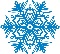 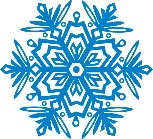 День открытых дверей  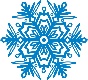 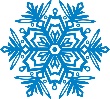 Презентация спортивных отделений школы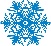 Тренеры школы ответят на ваши вопросы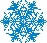 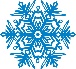 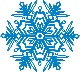 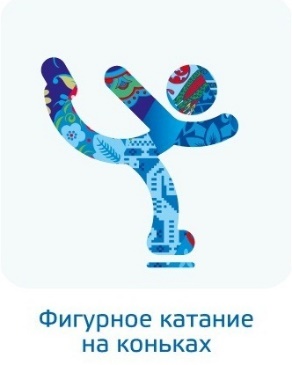 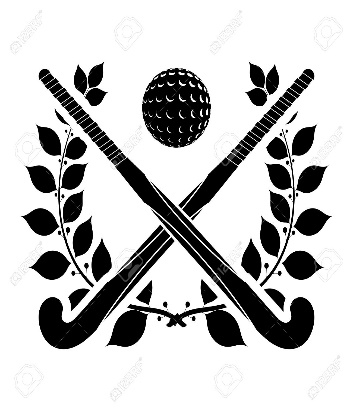 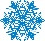       Хоккей на траве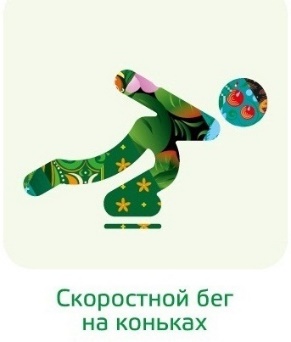 